Автоматизированный банк данныхАвтоматизированный банк данныхАвтоматизированный банк данныхАвтоматизированный банк данныхАвтоматизированный банк данныхАвтоматизированный банк данныхАвтоматизированный банк данныхАвтоматизированный банк данныхАвтоматизированный банк данныхФорма 2Форма 2"Книга памяти" Республики Беларусь"Книга памяти" Республики Беларусь"Книга памяти" Республики Беларусь"Книга памяти" Республики Беларусь"Книга памяти" Республики Беларусь"Книга памяти" Республики Беларусь"Книга памяти" Республики Беларусь"Книга памяти" Республики Беларусь"Книга памяти" Республики БеларусьВоинское захоронение № 4324Воинское захоронение № 4324Воинское захоронение № 4324Воинское захоронение № 4324Воинское захоронение № 4324Воинское захоронение № 4324Воинское захоронение № 4324Воинское захоронение № 4324Воинское захоронение № 4324По состоянию на 26.08.2019 г.По состоянию на 26.08.2019 г.По состоянию на 26.08.2019 г.По состоянию на 26.08.2019 г.По состоянию на 26.08.2019 г.По состоянию на 26.08.2019 г.По состоянию на 26.08.2019 г.По состоянию на 26.08.2019 г.По состоянию на 26.08.2019 г.Место нахождения: Витебская областьМесто нахождения: Витебская областьМесто нахождения: Витебская областьМесто нахождения: Витебская областьМесто нахождения: Витебская областьМесто нахождения: Витебская областьМесто нахождения: Витебская областьМесто нахождения: Витебская областьМесто нахождения: Витебская областьЛиозненский районЛиозненский районЛиозненский районЛиозненский районЛиозненский районКрынковский с/с Крынковский с/с Крынковский с/с Крынковский с/с Крынковский с/с НП: Малые Мисники, деревняНП: Малые Мисники, деревняНП: Малые Мисники, деревняНП: Малые Мисники, деревняНП: Малые Мисники, деревня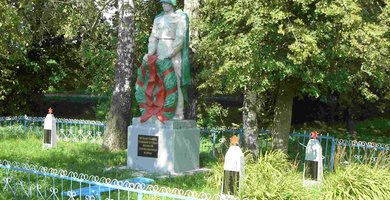 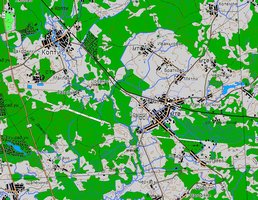 Тип воинского захоронения ВКТип воинского захоронения ВКТип воинского захоронения ВКТип воинского захоронения ВКТип воинского захоронения ВКТип воинского захоронения ВКТип воинского захоронения ВКТип воинского захоронения ВКТип воинского захоронения ВКБоевые действия 2МВБоевые действия 2МВБоевые действия 2МВБоевые действия 2МВБоевые действия 2МВБоевые действия 2МВБоевые действия 2МВБоевые действия 2МВБоевые действия 2МВДата захоронения 1943Дата захоронения 1943Дата захоронения 1943Дата захоронения 1943Дата захоронения 1943Дата захоронения 1943Дата захоронения 1943Дата захоронения 1943Дата захоронения 1943Дата установки памятника 1956Дата установки памятника 1956Дата установки памятника 1956Дата установки памятника 1956Дата установки памятника 1956Дата установки памятника 1956Дата установки памятника 1956Дата установки памятника 1956Дата установки памятника 1956Дата установки знака —Дата установки знака —Дата установки знака —Дата установки знака —Дата установки знака —Дата установки знака —Дата установки знака —Дата установки знака —Дата установки знака —Количество похороненныхКоличество похороненныхКоличество похороненныхКоличество похороненныхКоличество похороненныхИз нихИз нихИз нихИз нихИз нихИз нихИз нихИз нихИз нихИз нихИз нихИз нихИз нихКоличество похороненныхКоличество похороненныхКоличество похороненныхКоличество похороненныхКоличество похороненныхизвестныхизвестныхнеизвестныхнеизвестныхвоеннослу-жащихучастников сопротивле-нияучастников сопротивле-нияучастников сопротивле-нияжертв войныжертв войныжертв войнывоенноплен-ныхвоенноплен-ных47047047047047012412434634647000000000Описание захоронения СКУЛЬПТУРА ВОИНА С ВЕНКОМ. БЕТОН. Н=3,0М. ОГРАЖДЕН. МЕТАЛЛИЧ. 8х14М. Описание захоронения СКУЛЬПТУРА ВОИНА С ВЕНКОМ. БЕТОН. Н=3,0М. ОГРАЖДЕН. МЕТАЛЛИЧ. 8х14М. Описание захоронения СКУЛЬПТУРА ВОИНА С ВЕНКОМ. БЕТОН. Н=3,0М. ОГРАЖДЕН. МЕТАЛЛИЧ. 8х14М. Описание захоронения СКУЛЬПТУРА ВОИНА С ВЕНКОМ. БЕТОН. Н=3,0М. ОГРАЖДЕН. МЕТАЛЛИЧ. 8х14М. Описание захоронения СКУЛЬПТУРА ВОИНА С ВЕНКОМ. БЕТОН. Н=3,0М. ОГРАЖДЕН. МЕТАЛЛИЧ. 8х14М. Описание захоронения СКУЛЬПТУРА ВОИНА С ВЕНКОМ. БЕТОН. Н=3,0М. ОГРАЖДЕН. МЕТАЛЛИЧ. 8х14М. Описание захоронения СКУЛЬПТУРА ВОИНА С ВЕНКОМ. БЕТОН. Н=3,0М. ОГРАЖДЕН. МЕТАЛЛИЧ. 8х14М. Описание захоронения СКУЛЬПТУРА ВОИНА С ВЕНКОМ. БЕТОН. Н=3,0М. ОГРАЖДЕН. МЕТАЛЛИЧ. 8х14М. Описание захоронения СКУЛЬПТУРА ВОИНА С ВЕНКОМ. БЕТОН. Н=3,0М. ОГРАЖДЕН. МЕТАЛЛИЧ. 8х14М. Описание захоронения СКУЛЬПТУРА ВОИНА С ВЕНКОМ. БЕТОН. Н=3,0М. ОГРАЖДЕН. МЕТАЛЛИЧ. 8х14М. Описание захоронения СКУЛЬПТУРА ВОИНА С ВЕНКОМ. БЕТОН. Н=3,0М. ОГРАЖДЕН. МЕТАЛЛИЧ. 8х14М. Описание захоронения СКУЛЬПТУРА ВОИНА С ВЕНКОМ. БЕТОН. Н=3,0М. ОГРАЖДЕН. МЕТАЛЛИЧ. 8х14М. Описание захоронения СКУЛЬПТУРА ВОИНА С ВЕНКОМ. БЕТОН. Н=3,0М. ОГРАЖДЕН. МЕТАЛЛИЧ. 8х14М. Описание захоронения СКУЛЬПТУРА ВОИНА С ВЕНКОМ. БЕТОН. Н=3,0М. ОГРАЖДЕН. МЕТАЛЛИЧ. 8х14М. Описание захоронения СКУЛЬПТУРА ВОИНА С ВЕНКОМ. БЕТОН. Н=3,0М. ОГРАЖДЕН. МЕТАЛЛИЧ. 8х14М. Описание захоронения СКУЛЬПТУРА ВОИНА С ВЕНКОМ. БЕТОН. Н=3,0М. ОГРАЖДЕН. МЕТАЛЛИЧ. 8х14М. Описание захоронения СКУЛЬПТУРА ВОИНА С ВЕНКОМ. БЕТОН. Н=3,0М. ОГРАЖДЕН. МЕТАЛЛИЧ. 8х14М. Описание захоронения СКУЛЬПТУРА ВОИНА С ВЕНКОМ. БЕТОН. Н=3,0М. ОГРАЖДЕН. МЕТАЛЛИЧ. 8х14М. Описание захоронения СКУЛЬПТУРА ВОИНА С ВЕНКОМ. БЕТОН. Н=3,0М. ОГРАЖДЕН. МЕТАЛЛИЧ. 8х14М. Описание захоронения СКУЛЬПТУРА ВОИНА С ВЕНКОМ. БЕТОН. Н=3,0М. ОГРАЖДЕН. МЕТАЛЛИЧ. 8х14М. Описание захоронения СКУЛЬПТУРА ВОИНА С ВЕНКОМ. БЕТОН. Н=3,0М. ОГРАЖДЕН. МЕТАЛЛИЧ. 8х14М. Описание захоронения СКУЛЬПТУРА ВОИНА С ВЕНКОМ. БЕТОН. Н=3,0М. ОГРАЖДЕН. МЕТАЛЛИЧ. 8х14М. Описание захоронения СКУЛЬПТУРА ВОИНА С ВЕНКОМ. БЕТОН. Н=3,0М. ОГРАЖДЕН. МЕТАЛЛИЧ. 8х14М. Описание захоронения СКУЛЬПТУРА ВОИНА С ВЕНКОМ. БЕТОН. Н=3,0М. ОГРАЖДЕН. МЕТАЛЛИЧ. 8х14М. Описание захоронения СКУЛЬПТУРА ВОИНА С ВЕНКОМ. БЕТОН. Н=3,0М. ОГРАЖДЕН. МЕТАЛЛИЧ. 8х14М. Описание захоронения СКУЛЬПТУРА ВОИНА С ВЕНКОМ. БЕТОН. Н=3,0М. ОГРАЖДЕН. МЕТАЛЛИЧ. 8х14М. Описание захоронения СКУЛЬПТУРА ВОИНА С ВЕНКОМ. БЕТОН. Н=3,0М. ОГРАЖДЕН. МЕТАЛЛИЧ. 8х14М. Описание захоронения СКУЛЬПТУРА ВОИНА С ВЕНКОМ. БЕТОН. Н=3,0М. ОГРАЖДЕН. МЕТАЛЛИЧ. 8х14М. Описание захоронения СКУЛЬПТУРА ВОИНА С ВЕНКОМ. БЕТОН. Н=3,0М. ОГРАЖДЕН. МЕТАЛЛИЧ. 8х14М. Описание захоронения СКУЛЬПТУРА ВОИНА С ВЕНКОМ. БЕТОН. Н=3,0М. ОГРАЖДЕН. МЕТАЛЛИЧ. 8х14М. Описание захоронения СКУЛЬПТУРА ВОИНА С ВЕНКОМ. БЕТОН. Н=3,0М. ОГРАЖДЕН. МЕТАЛЛИЧ. 8х14М. Описание захоронения СКУЛЬПТУРА ВОИНА С ВЕНКОМ. БЕТОН. Н=3,0М. ОГРАЖДЕН. МЕТАЛЛИЧ. 8х14М. Описание захоронения СКУЛЬПТУРА ВОИНА С ВЕНКОМ. БЕТОН. Н=3,0М. ОГРАЖДЕН. МЕТАЛЛИЧ. 8х14М. Описание захоронения СКУЛЬПТУРА ВОИНА С ВЕНКОМ. БЕТОН. Н=3,0М. ОГРАЖДЕН. МЕТАЛЛИЧ. 8х14М. Описание захоронения СКУЛЬПТУРА ВОИНА С ВЕНКОМ. БЕТОН. Н=3,0М. ОГРАЖДЕН. МЕТАЛЛИЧ. 8х14М. Описание захоронения СКУЛЬПТУРА ВОИНА С ВЕНКОМ. БЕТОН. Н=3,0М. ОГРАЖДЕН. МЕТАЛЛИЧ. 8х14М. Описание захоронения СКУЛЬПТУРА ВОИНА С ВЕНКОМ. БЕТОН. Н=3,0М. ОГРАЖДЕН. МЕТАЛЛИЧ. 8х14М. Описание захоронения СКУЛЬПТУРА ВОИНА С ВЕНКОМ. БЕТОН. Н=3,0М. ОГРАЖДЕН. МЕТАЛЛИЧ. 8х14М. Описание захоронения СКУЛЬПТУРА ВОИНА С ВЕНКОМ. БЕТОН. Н=3,0М. ОГРАЖДЕН. МЕТАЛЛИЧ. 8х14М. Описание захоронения СКУЛЬПТУРА ВОИНА С ВЕНКОМ. БЕТОН. Н=3,0М. ОГРАЖДЕН. МЕТАЛЛИЧ. 8х14М. Описание захоронения СКУЛЬПТУРА ВОИНА С ВЕНКОМ. БЕТОН. Н=3,0М. ОГРАЖДЕН. МЕТАЛЛИЧ. 8х14М. Описание захоронения СКУЛЬПТУРА ВОИНА С ВЕНКОМ. БЕТОН. Н=3,0М. ОГРАЖДЕН. МЕТАЛЛИЧ. 8х14М. Описание захоронения СКУЛЬПТУРА ВОИНА С ВЕНКОМ. БЕТОН. Н=3,0М. ОГРАЖДЕН. МЕТАЛЛИЧ. 8х14М. Описание захоронения СКУЛЬПТУРА ВОИНА С ВЕНКОМ. БЕТОН. Н=3,0М. ОГРАЖДЕН. МЕТАЛЛИЧ. 8х14М. Описание захоронения СКУЛЬПТУРА ВОИНА С ВЕНКОМ. БЕТОН. Н=3,0М. ОГРАЖДЕН. МЕТАЛЛИЧ. 8х14М. Описание захоронения СКУЛЬПТУРА ВОИНА С ВЕНКОМ. БЕТОН. Н=3,0М. ОГРАЖДЕН. МЕТАЛЛИЧ. 8х14М. Описание захоронения СКУЛЬПТУРА ВОИНА С ВЕНКОМ. БЕТОН. Н=3,0М. ОГРАЖДЕН. МЕТАЛЛИЧ. 8х14М. Описание захоронения СКУЛЬПТУРА ВОИНА С ВЕНКОМ. БЕТОН. Н=3,0М. ОГРАЖДЕН. МЕТАЛЛИЧ. 8х14М. Описание захоронения СКУЛЬПТУРА ВОИНА С ВЕНКОМ. БЕТОН. Н=3,0М. ОГРАЖДЕН. МЕТАЛЛИЧ. 8х14М. Описание захоронения СКУЛЬПТУРА ВОИНА С ВЕНКОМ. БЕТОН. Н=3,0М. ОГРАЖДЕН. МЕТАЛЛИЧ. 8х14М. Описание захоронения СКУЛЬПТУРА ВОИНА С ВЕНКОМ. БЕТОН. Н=3,0М. ОГРАЖДЕН. МЕТАЛЛИЧ. 8х14М. Описание захоронения СКУЛЬПТУРА ВОИНА С ВЕНКОМ. БЕТОН. Н=3,0М. ОГРАЖДЕН. МЕТАЛЛИЧ. 8х14М. Описание захоронения СКУЛЬПТУРА ВОИНА С ВЕНКОМ. БЕТОН. Н=3,0М. ОГРАЖДЕН. МЕТАЛЛИЧ. 8х14М. Описание захоронения СКУЛЬПТУРА ВОИНА С ВЕНКОМ. БЕТОН. Н=3,0М. ОГРАЖДЕН. МЕТАЛЛИЧ. 8х14М. Описание захоронения СКУЛЬПТУРА ВОИНА С ВЕНКОМ. БЕТОН. Н=3,0М. ОГРАЖДЕН. МЕТАЛЛИЧ. 8х14М. Описание захоронения СКУЛЬПТУРА ВОИНА С ВЕНКОМ. БЕТОН. Н=3,0М. ОГРАЖДЕН. МЕТАЛЛИЧ. 8х14М. Описание захоронения СКУЛЬПТУРА ВОИНА С ВЕНКОМ. БЕТОН. Н=3,0М. ОГРАЖДЕН. МЕТАЛЛИЧ. 8х14М. Описание захоронения СКУЛЬПТУРА ВОИНА С ВЕНКОМ. БЕТОН. Н=3,0М. ОГРАЖДЕН. МЕТАЛЛИЧ. 8х14М. Описание захоронения СКУЛЬПТУРА ВОИНА С ВЕНКОМ. БЕТОН. Н=3,0М. ОГРАЖДЕН. МЕТАЛЛИЧ. 8х14М. Описание захоронения СКУЛЬПТУРА ВОИНА С ВЕНКОМ. БЕТОН. Н=3,0М. ОГРАЖДЕН. МЕТАЛЛИЧ. 8х14М. Описание захоронения СКУЛЬПТУРА ВОИНА С ВЕНКОМ. БЕТОН. Н=3,0М. ОГРАЖДЕН. МЕТАЛЛИЧ. 8х14М. Описание захоронения СКУЛЬПТУРА ВОИНА С ВЕНКОМ. БЕТОН. Н=3,0М. ОГРАЖДЕН. МЕТАЛЛИЧ. 8х14М. Описание захоронения СКУЛЬПТУРА ВОИНА С ВЕНКОМ. БЕТОН. Н=3,0М. ОГРАЖДЕН. МЕТАЛЛИЧ. 8х14М. Описание захоронения СКУЛЬПТУРА ВОИНА С ВЕНКОМ. БЕТОН. Н=3,0М. ОГРАЖДЕН. МЕТАЛЛИЧ. 8х14М. Описание захоронения СКУЛЬПТУРА ВОИНА С ВЕНКОМ. БЕТОН. Н=3,0М. ОГРАЖДЕН. МЕТАЛЛИЧ. 8х14М. Описание захоронения СКУЛЬПТУРА ВОИНА С ВЕНКОМ. БЕТОН. Н=3,0М. ОГРАЖДЕН. МЕТАЛЛИЧ. 8х14М. Описание захоронения СКУЛЬПТУРА ВОИНА С ВЕНКОМ. БЕТОН. Н=3,0М. ОГРАЖДЕН. МЕТАЛЛИЧ. 8х14М. Описание захоронения СКУЛЬПТУРА ВОИНА С ВЕНКОМ. БЕТОН. Н=3,0М. ОГРАЖДЕН. МЕТАЛЛИЧ. 8х14М. Описание захоронения СКУЛЬПТУРА ВОИНА С ВЕНКОМ. БЕТОН. Н=3,0М. ОГРАЖДЕН. МЕТАЛЛИЧ. 8х14М. № п/п№ п/пвоинское звание воинское звание воинское звание фамилияфамилияимяимяотчествогод рожденияместо рожденияместо службы, должностьдата гибелидата гибелиПричи на гибелиКате гория погиб шегоКате гория погиб шегоместо захо роне ниядополнительная информациядополнительная информациядополнительная информацияместо призыва дополнительная информация о месте захоронения11КрасноармеецКрасноармеецКрасноармеецАБДРАИМОВАБДРАИМОВАШИРАШИР1910159 СД, 21.03.194421.03.1944Страна: Беларусь, Область: Витебская, Район: Лиозненский, Сельсовет: Крынковский, НП: Малые Мисники, деревняВитебская обл. , Лиозненский р-н, д. М. Месники (М. Мисники)Витебская обл. , Лиозненский р-н, д. М. Месники (М. Мисники)Витебская обл. , Лиозненский р-н, д. М. Месники (М. Мисники)22СержантСержантСержантАБДУЛОВАБДУЛОВМУРАТМУРАТ19031 СР 294 СП 184 СД, 23.01.194423.01.1944Страна: Беларусь, Область: Витебская, Район: Лиозненский, Сельсовет: Крынковский, НП: Малые Мисники, деревняВитебская обл. , Лиозненский р-н, с. М. МисникиВитебская обл. , Лиозненский р-н, с. М. МисникиВитебская обл. , Лиозненский р-н, с. М. Мисники33КрасноармеецКрасноармеецКрасноармеецАБРАМОВАБРАМОВПЕТРПЕТР191219441944Страна: Беларусь, Область: Витебская, Район: Лиозненский, Сельсовет: Крынковский, НП: Малые Мисники, деревня44КрасноармеецКрасноармеецКрасноармеецАБРАМОВАБРАМОВНИКОЛАЙНИКОЛАЙВАСИЛЬЕВИЧ18953 СР 294 СП 184 СД, 23.01.194423.01.1944Страна: Беларусь, Область: Витебская, Район: Лиозненский, Сельсовет: Крынковский, НП: Малые Мисники, деревняВитебская обл. , Лиозненский р-н, д. М. МисникиВитебская обл. , Лиозненский р-н, д. М. МисникиВитебская обл. , Лиозненский р-н, д. М. Мисники55КрасноармеецКрасноармеецКрасноармеецАДАЛЕВАДАЛЕВДОМЯН (ДЕМЯН)ДОМЯН (ДЕМЯН)СЕРГЕЕВИЧ19081 СР 294 СП 184 СД, 23.01.194423.01.1944Страна: Беларусь, Область: Витебская, Район: Лиозненский, Сельсовет: Крынковский, НП: Малые Мисники, деревняВитебская обл. , Лиозненский р-н, д. М. МисникиВитебская обл. , Лиозненский р-н, д. М. МисникиВитебская обл. , Лиозненский р-н, д. М. Мисники66КрасноармеецКрасноармеецКрасноармеецАЛИПЕКОВАЛИПЕКОВХАЛИТМОЛ (ХАУНШИМАН)ХАЛИТМОЛ (ХАУНШИМАН)1917159 СД, 21.03.194421.03.1944Страна: Беларусь, Область: Витебская, Район: Лиозненский, Сельсовет: Крынковский, НП: Малые Мисники, деревняВитебская обл. , Лиозненский р-н, д. М. Месники (М. Мисники)Витебская обл. , Лиозненский р-н, д. М. Месники (М. Мисники)Витебская обл. , Лиозненский р-н, д. М. Месники (М. Мисники)77Мл.сержантМл.сержантМл.сержантАЛПЫСПАЕВАЛПЫСПАЕВМАЖИТМАЖИТ19241 СР 294 СП 184 СД, 23.01.194423.01.1944Страна: Беларусь, Область: Витебская, Район: Лиозненский, Сельсовет: Крынковский, НП: Малые Мисники, деревняВитебская обл. , Лиозненский р-н, с. М. МисникиВитебская обл. , Лиозненский р-н, с. М. МисникиВитебская обл. , Лиозненский р-н, с. М. Мисники88КрасноармеецКрасноармеецКрасноармеецАРТЫКОВАРТЫКОВБУРИБУРИ19253 СР 294 СП 184 СД, 23.01.194423.01.1944Страна: Беларусь, Область: Витебская, Район: Лиозненский, Сельсовет: Крынковский, НП: Малые Мисники, деревняВитебская обл. , Лиозненский р-н, с. М. МисникиВитебская обл. , Лиозненский р-н, с. М. МисникиВитебская обл. , Лиозненский р-н, с. М. Мисники99Мл.сержантМл.сержантМл.сержантАТЯЖКИН (АТЯШКИН)АТЯЖКИН (АТЯШКИН)ДМИТРИЙДМИТРИЙНАЗАРОВИЧ1923159 СД, 23.03.194423.03.1944Страна: Беларусь, Область: Витебская, Район: Лиозненский, Сельсовет: Крынковский, НП: Малые Мисники, деревняВитебская обл. , Лиозненский р-н, 2,5 км восточнее д. Малолисники (Малые Мисники)Витебская обл. , Лиозненский р-н, 2,5 км восточнее д. Малолисники (Малые Мисники)Витебская обл. , Лиозненский р-н, 2,5 км восточнее д. Малолисники (Малые Мисники)1010СержантСержантСержантАХМАТКАНОВ (АХМЕТХАНОВ)АХМАТКАНОВ (АХМЕТХАНОВ)ГАЛИМГАЛИММЕРСИЯНОВИЧ ( МИРЗИЯНОВИЧ)1915491 СП 159 СД, 24.03.194424.03.1944Страна: Беларусь, Область: Витебская, Район: Лиозненский, Сельсовет: Крынковский, НП: Малые Мисники, деревняВитебская обл. , Лиозненский р-н, 2,5 км восточнее д. Малолисники (Малые Мисники)Витебская обл. , Лиозненский р-н, 2,5 км восточнее д. Малолисники (Малые Мисники)Витебская обл. , Лиозненский р-н, 2,5 км восточнее д. Малолисники (Малые Мисники)1111КрасноармеецКрасноармеецКрасноармеецАШИРОВАШИРОВБАЙРАМ (БАЙРАШ)БАЙРАМ (БАЙРАШ)19253 СР 294 СП 184 СД, 16.01.194416.01.1944Страна: Беларусь, Область: Витебская, Район: Лиозненский, Сельсовет: Крынковский, НП: Малые Мисники, деревняВитебская обл. , Лиозненский р-н, с. М. Мясники (М. Мисники)Витебская обл. , Лиозненский р-н, с. М. Мясники (М. Мисники)Витебская обл. , Лиозненский р-н, с. М. Мясники (М. Мисники)1212КрасноармеецКрасноармеецКрасноармеецБАРАШЕВЦЕВБАРАШЕВЦЕВВЕНИАМИНВЕНИАМИНФЕДОРОВИЧ1913491 СП 159 СД, 24.03.194424.03.1944Страна: Беларусь, Область: Витебская, Район: Лиозненский, Сельсовет: Крынковский, НП: Малые Мисники, деревняВитебская обл. , Лиозненский р-н, 2,5 км восточнее д. Малолисники (Малые Мисники)Витебская обл. , Лиозненский р-н, 2,5 км восточнее д. Малолисники (Малые Мисники)Витебская обл. , Лиозненский р-н, 2,5 км восточнее д. Малолисники (Малые Мисники)1313Ст.сержантСт.сержантСт.сержантБАРЫШЕВБАРЫШЕВПАВЕЛПАВЕЛАЛЕКСЕЕВИЧ (АЛЕКСАНДРОВИЧ)19031 СР 294 СП 184 СД, 23.01.194423.01.1944Страна: Беларусь, Область: Витебская, Район: Лиозненский, Сельсовет: Крынковский, НП: Малые Мисники, деревняВитебская обл. , Лиозненский р-н, с. М. МисникиВитебская обл. , Лиозненский р-н, с. М. МисникиВитебская обл. , Лиозненский р-н, с. М. Мисники1414КрасноармеецКрасноармеецКрасноармеецБАХТУРОВБАХТУРОВДМИТРИЙДМИТРИЙЛАВРЕНТЬЕВИЧ19042 СР 294 СП 184 СД, 23.01.194423.01.1944Страна: Беларусь, Область: Витебская, Район: Лиозненский, Сельсовет: Крынковский, НП: Малые Мисники, деревняВитебская обл. , Лиозненский р-н, с. М. МисникиВитебская обл. , Лиозненский р-н, с. М. МисникиВитебская обл. , Лиозненский р-н, с. М. Мисники1515КрасноармеецКрасноармеецКрасноармеецБЕРЕЗКИНБЕРЕЗКИНТИМОФЕЙТИМОФЕЙАНДРЕЕВИЧ19225 СР 294 СП 184 СД, 24.01.194424.01.1944Страна: Беларусь, Область: Витебская, Район: Лиозненский, Сельсовет: Крынковский, НП: Малые Мисники, деревняВитебская обл. , Лиозненский р-н, с. М. МисникиВитебская обл. , Лиозненский р-н, с. М. МисникиВитебская обл. , Лиозненский р-н, с. М. Мисники1616КрасноармеецКрасноармеецКрасноармеецБОБКОВБОБКОВДМИТРИЙДМИТРИЙИВАНОВИЧ190019441944Страна: Беларусь, Область: Витебская, Район: Лиозненский, Сельсовет: Крынковский, НП: Малые Мисники, деревня1717КрасноармеецКрасноармеецКрасноармеецБОНДАРЕНКОБОНДАРЕНКОАЛЕКСАНДРАЛЕКСАНДРВАСИЛЬЕВИЧ1922ОЛБ при 184 СД, 16.01.194416.01.1944Страна: Беларусь, Область: Витебская, Район: Лиозненский, Сельсовет: Крынковский, НП: Малые Мисники, деревняВитебская обл. , Высочанский (Лиозненский) р-н, д. Мал. МисникиВитебская обл. , Высочанский (Лиозненский) р-н, д. Мал. МисникиВитебская обл. , Высочанский (Лиозненский) р-н, д. Мал. Мисники1818КрасноармеецКрасноармеецКрасноармеецБРАЙТУБАЕВБРАЙТУБАЕВУРАЗБАЙУРАЗБАЙ19033 СР 294 СП 184 СД, 23.01.194423.01.1944Страна: Беларусь, Область: Витебская, Район: Лиозненский, Сельсовет: Крынковский, НП: Малые Мисники, деревняВитебская обл. , Лиозненский р-н, с. М. МисникиВитебская обл. , Лиозненский р-н, с. М. МисникиВитебская обл. , Лиозненский р-н, с. М. Мисники1919Мл.сержантМл.сержантМл.сержантБУГАЕВСКИЙБУГАЕВСКИЙИВАНИВАНКУЗЬМИЧ1919ОРС при 491 СП 159 СД, 24.03.194424.03.1944Страна: Беларусь, Область: Витебская, Район: Лиозненский, Сельсовет: Крынковский, НП: Малые Мисники, деревняВитебская обл. , Лиозненский р-н, 2,5 км восточнее д. Малолисники (Малые Мисники)Витебская обл. , Лиозненский р-н, 2,5 км восточнее д. Малолисники (Малые Мисники)Витебская обл. , Лиозненский р-н, 2,5 км восточнее д. Малолисники (Малые Мисники)2020Младший лейтенантМладший лейтенантМладший лейтенантВАВИНВАВИННИКОЛАЙНИКОЛАЙАЛЕКСЕЕВИЧ1923184 СД, 03.02.194403.02.1944Страна: Беларусь, Область: Витебская, Район: Лиозненский, Сельсовет: Крынковский, НП: Малые Мисники, деревняВитебская обл. , Лиозненский р-н, д. Мясняки (Большие или Малые Мисники)Витебская обл. , Лиозненский р-н, д. Мясняки (Большие или Малые Мисники)Витебская обл. , Лиозненский р-н, д. Мясняки (Большие или Малые Мисники)2121КрасноармеецКрасноармеецКрасноармеецВАРЦЕВВАРЦЕВЕГОРЕГОРИГНАТЬЕВИЧ19071 СР 294 СП 184 СД, 23.01.194423.01.1944Страна: Беларусь, Область: Витебская, Район: Лиозненский, Сельсовет: Крынковский, НП: Малые Мисники, деревняВитебская обл. , Лиозненский р-н, д. М. МисникиВитебская обл. , Лиозненский р-н, д. М. МисникиВитебская обл. , Лиозненский р-н, д. М. Мисники2222КрасноармеецКрасноармеецКрасноармеецВАСИЛЬЕВВАСИЛЬЕВФЕДОРФЕДОРМАТВЕЕВИЧ1905ОЛБ при 184 СД, 16.01.194416.01.1944Страна: Беларусь, Область: Витебская, Район: Лиозненский, Сельсовет: Крынковский, НП: Малые Мисники, деревняВитебская обл. , Высочанский (Лиозненский) р-н, д. Мал. МисникиВитебская обл. , Высочанский (Лиозненский) р-н, д. Мал. МисникиВитебская обл. , Высочанский (Лиозненский) р-н, д. Мал. Мисники2323КапитанКапитанКапитанВИНОГРАДОВ (ВИНОКУРОВ)ВИНОГРАДОВ (ВИНОКУРОВ)ЗАХАРЗАХАРНИКОНОРОВИЧ19002 СБ 491 СП 159 СД, 21.03.194421.03.1944Страна: Беларусь, Область: Витебская, Район: Лиозненский, Сельсовет: Крынковский, НП: Малые Мисники, деревняВитебская обл. , Лиозненский р-н, д. Малые Мясники (Малые Мисники)Витебская обл. , Лиозненский р-н, д. Малые Мясники (Малые Мисники)Витебская обл. , Лиозненский р-н, д. Малые Мясники (Малые Мисники)2424КрасноармеецКрасноармеецКрасноармеецВОРОНЦОВВОРОНЦОВМИХАИЛМИХАИЛВАСИЛЬЕВИЧ19021 СР 294 СП 184 СД, 23.01.194423.01.1944Страна: Беларусь, Область: Витебская, Район: Лиозненский, Сельсовет: Крынковский, НП: Малые Мисники, деревняВитебская обл. , Лиозненский р-н, д. М. МисникиВитебская обл. , Лиозненский р-н, д. М. МисникиВитебская обл. , Лиозненский р-н, д. М. Мисники2525КрасноармеецКрасноармеецКрасноармеецГАВРИЛЕНКОВГАВРИЛЕНКОВИЛЬЯИЛЬЯСЕМЕНОВИЧ1907ОЛБ при 184 СД, 16.01.194416.01.1944Страна: Беларусь, Область: Витебская, Район: Лиозненский, Сельсовет: Крынковский, НП: Малые Мисники, деревняВитебская обл. , Высочанский (Лиозненский) р-н, д. Мал. МисникиВитебская обл. , Высочанский (Лиозненский) р-н, д. Мал. МисникиВитебская обл. , Высочанский (Лиозненский) р-н, д. Мал. Мисники2626КрасноармеецКрасноармеецКрасноармеецГИБИДУЛИН (ГАБИДУЛЛИН)ГИБИДУЛИН (ГАБИДУЛЛИН)ХАБИН (ХАБИ)ХАБИН (ХАБИ)1911233 СП 97 СД, 25.04.194425.04.1944Страна: Беларусь, Область: Витебская, Район: Лиозненский, Сельсовет: Крынковский, НП: Малые Мисники, деревня(Витебская обл. ), Витебский (Лиозненский) р-н, д. М. Мисники(Витебская обл. ), Витебский (Лиозненский) р-н, д. М. Мисники(Витебская обл. ), Витебский (Лиозненский) р-н, д. М. Мисники2727КрасноармеецКрасноармеецКрасноармеецГОЛПУЛИН (ГАЛИУЛИН)ГОЛПУЛИН (ГАЛИУЛИН)ШАРХИТ (ШАРХЕЙ)ШАРХИТ (ШАРХЕЙ)ГОЛПУЛОВИЧ (ГАЛИМОВИЧ)1925159 СД, 19.03.194419.03.1944Страна: Беларусь, Область: Витебская, Район: Лиозненский, Сельсовет: Крынковский, НП: Малые Мисники, деревняВитебская обл. , Лиозненский р-н, д. М. Месники (М. Мисники)Витебская обл. , Лиозненский р-н, д. М. Месники (М. Мисники)Витебская обл. , Лиозненский р-н, д. М. Месники (М. Мисники)2828ЛейтенантЛейтенантЛейтенантГОРШКОВГОРШКОВАФАНАСИЙАФАНАСИЙПЕТРОВИЧ1923159 СД, 17.03.194417.03.1944Страна: Беларусь, Область: Витебская, Район: Лиозненский, Сельсовет: Крынковский, НП: Малые Мисники, деревняВитебская обл. , Лиозненский р-н, д. Малые Мясники (Малые Мисники)Витебская обл. , Лиозненский р-н, д. Малые Мясники (Малые Мисники)Витебская обл. , Лиозненский р-н, д. Малые Мясники (Малые Мисники)2929РядовойРядовойРядовойГРИГОРЬЕВГРИГОРЬЕВВАСИЛИЙВАСИЛИЙАЛЕКСАНДРОВИЧ1924159 СД, 21.03.194421.03.1944Страна: Беларусь, Область: Витебская, Район: Лиозненский, Сельсовет: Крынковский, НП: Малые Мисники, деревняВитебская обл. , Лиозненский р-н, д. М. Месники (М. Мисники)Витебская обл. , Лиозненский р-н, д. М. Месники (М. Мисники)Витебская обл. , Лиозненский р-н, д. М. Месники (М. Мисники)3030КрасноармеецКрасноармеецКрасноармеецГРИЩЕНКОГРИЩЕНКОФЕДОРФЕДОРВАСИЛЬЕВИЧ1908159 СД, 10.04.194410.04.1944Страна: Беларусь, Область: Витебская, Район: Лиозненский, Сельсовет: Крынковский, НП: Малые Мисники, деревняВитебская обл. , Лиозненский р-н, д. М. МисникиВитебская обл. , Лиозненский р-н, д. М. МисникиВитебская обл. , Лиозненский р-н, д. М. Мисники3131КрасноармеецКрасноармеецКрасноармеецДАИПОВДАИПОВЮЛДАШЮЛДАШ18973 СР 294 СП 184 СД, 24.01.194424.01.1944Страна: Беларусь, Область: Витебская, Район: Лиозненский, Сельсовет: Крынковский, НП: Малые Мисники, деревняВитебская обл. , Лиозненский р-н, с. М. МисникиВитебская обл. , Лиозненский р-н, с. М. МисникиВитебская обл. , Лиозненский р-н, с. М. Мисники3232КрасноармеецКрасноармеецКрасноармеецДОВЛЕЙГОРИЕВ (ДАВЛЕТГАРИЕВ)ДОВЛЕЙГОРИЕВ (ДАВЛЕТГАРИЕВ)ГАЙСА (ГАБЕ)ГАЙСА (ГАБЕ)1924ОЛБ при 184 СД, 16.01.194416.01.1944Страна: Беларусь, Область: Витебская, Район: Лиозненский, Сельсовет: Крынковский, НП: Малые Мисники, деревняВитебская обл. , Высочанский (Лиозненский) р-н, д. Мал. МисникиВитебская обл. , Высочанский (Лиозненский) р-н, д. Мал. МисникиВитебская обл. , Высочанский (Лиозненский) р-н, д. Мал. Мисники3333КрасноармеецКрасноармеецКрасноармеецДОЛБИНЦЕВ (ДОЛБЕНЦОВ)ДОЛБИНЦЕВ (ДОЛБЕНЦОВ)ФЕДОРФЕДОРПЕТРОВИЧ1908сап. взвод 294 СП 184 СД, 03.02.194403.02.1944Страна: Беларусь, Область: Витебская, Район: Лиозненский, Сельсовет: Крынковский, НП: Малые Мисники, деревняВитебская обл. , Лиозненский р-н, с. М. МисникиВитебская обл. , Лиозненский р-н, с. М. МисникиВитебская обл. , Лиозненский р-н, с. М. Мисники3434КрасноармеецКрасноармеецКрасноармеецДОЛБНЯДОЛБНЯДМИТРИЙДМИТРИЙИВАНОВИЧ19255 СР 294 СП 184 СД, 23.01.194423.01.1944Страна: Беларусь, Область: Витебская, Район: Лиозненский, Сельсовет: Крынковский, НП: Малые Мисники, деревняВитебская обл. , Лиозненский р-н, с. М. МисникиВитебская обл. , Лиозненский р-н, с. М. МисникиВитебская обл. , Лиозненский р-н, с. М. Мисники3535Мл.сержантМл.сержантМл.сержантДОЛОРИНДОЛОРИНЮРИЙЮРИЙПАВЛОВИЧ19441944Страна: Беларусь, Область: Витебская, Район: Лиозненский, Сельсовет: Крынковский, НП: Малые Мисники, деревня3636КрасноармеецКрасноармеецКрасноармеецДУХНОВ (ДУХНО)ДУХНОВ (ДУХНО)АЛЕКСАНДРАЛЕКСАНДРНИКОЛАЕВИЧ1923159 СД, 21.03.194421.03.1944Страна: Беларусь, Область: Витебская, Район: Лиозненский, Сельсовет: Крынковский, НП: Малые Мисники, деревняВитебская обл. , Лиозненский р-н, д. М. Месники (М. Мисники)Витебская обл. , Лиозненский р-н, д. М. Месники (М. Мисники)Витебская обл. , Лиозненский р-н, д. М. Месники (М. Мисники)3737КрасноармеецКрасноармеецКрасноармеецЕМЕЛЬЯНЦЕВ (ЕМЕЛЬЯНОВ)ЕМЕЛЬЯНЦЕВ (ЕМЕЛЬЯНОВ)ИВАНИВАНИВАНОВИЧ1908159 СД, 27.03.194427.03.1944Страна: Беларусь, Область: Витебская, Район: Лиозненский, Сельсовет: Крынковский, НП: Малые Мисники, деревняВитебская обл. , Лиозненский р-н, д. М. Месники (М. Мисники)Витебская обл. , Лиозненский р-н, д. М. Месники (М. Мисники)Витебская обл. , Лиозненский р-н, д. М. Месники (М. Мисники)3838КрасноармеецКрасноармеецКрасноармеецЕРОШИН (ЕГОШИН)ЕРОШИН (ЕГОШИН)ВАСИЛИЙВАСИЛИЙЕГОРОВИЧ1925159 СД, 19.03.194419.03.1944Страна: Беларусь, Область: Витебская, Район: Лиозненский, Сельсовет: Крынковский, НП: Малые Мисники, деревняВитебская обл. , Лиозненский р-н, д. М. Месники (М. Мисники)Витебская обл. , Лиозненский р-н, д. М. Месники (М. Мисники)Витебская обл. , Лиозненский р-н, д. М. Месники (М. Мисники)3939КрасноармеецКрасноармеецКрасноармеецЕФИМОВЕФИМОВСЕМЕНСЕМЕНИВАНОВИЧ190919441944Страна: Беларусь, Область: Витебская, Район: Лиозненский, Сельсовет: Крынковский, НП: Малые Мисники, деревня4040КрасноармеецКрасноармеецКрасноармеецЗАЙЦЕВЗАЙЦЕВСЕРГЕЙСЕРГЕЙВАСИЛЬЕВИЧ1909159 СД, 24.03.194424.03.1944Страна: Беларусь, Область: Витебская, Район: Лиозненский, Сельсовет: Крынковский, НП: Малые Мисники, деревняВитебская обл. , Лиозненский р-н, д. М. Месники (М. Мисники)Витебская обл. , Лиозненский р-н, д. М. Месники (М. Мисники)Витебская обл. , Лиозненский р-н, д. М. Месники (М. Мисники)4141КрасноармеецКрасноармеецКрасноармеецЗАЙЦЕВЗАЙЦЕВНИКОЛАЙНИКОЛАЙГРИГОРЬЕВИЧ (ГЕОРГИЕВИЧ)1910159 СД, 24.03.194424.03.1944Страна: Беларусь, Область: Витебская, Район: Лиозненский, Сельсовет: Крынковский, НП: Малые Мисники, деревняВитебская обл. , Лиозненский р-н, д. М. Месники (М. Мисники)Витебская обл. , Лиозненский р-н, д. М. Месники (М. Мисники)Витебская обл. , Лиозненский р-н, д. М. Месники (М. Мисники)4242КрасноармеецКрасноармеецКрасноармеецЗАКИРОВЗАКИРОВЮСУПЮСУПЗАКИРОВИЧ1924ОЛБ при 184 СД, 16.01.194416.01.1944Страна: Беларусь, Область: Витебская, Район: Лиозненский, Сельсовет: Крынковский, НП: Малые Мисники, деревняВитебская обл. , Высочанский (Лиозненский) р-н, д. Мал. МисникиВитебская обл. , Высочанский (Лиозненский) р-н, д. Мал. МисникиВитебская обл. , Высочанский (Лиозненский) р-н, д. Мал. Мисники4343КрасноармеецКрасноармеецКрасноармеецЗАСЕЕВЗАСЕЕВМИХАИЛМИХАИЛМАТВЕЕВИЧ (МИХАЙЛОВИЧ)1903159 СД, 21.03.194421.03.1944Страна: Беларусь, Область: Витебская, Район: Лиозненский, Сельсовет: Крынковский, НП: Малые Мисники, деревняВитебская обл. , Лиозненский р-н, д. М. Месники (М. Мисники)Витебская обл. , Лиозненский р-н, д. М. Месники (М. Мисники)Витебская обл. , Лиозненский р-н, д. М. Месники (М. Мисники)4444КрасноармеецКрасноармеецКрасноармеецЗАСЫПКИНЗАСЫПКИНДМИТРИЙДМИТРИЙАЛЕКСЕЕВИЧ18991 СР 294 СП 184 СД, 23.01.194423.01.1944Страна: Беларусь, Область: Витебская, Район: Лиозненский, Сельсовет: Крынковский, НП: Малые Мисники, деревняВитебская обл. , Лиозненский р-н, д. М. МисникиВитебская обл. , Лиозненский р-н, д. М. МисникиВитебская обл. , Лиозненский р-н, д. М. Мисники4545Ст.лейтенантСт.лейтенантСт.лейтенантЗЕЛЕЦОВСКИЙ (ЗЕМЦОВСКИЙ)ЗЕЛЕЦОВСКИЙ (ЗЕМЦОВСКИЙ)АЛЕКСЕЙАЛЕКСЕЙНИКИТОВИЧ (НИКИТИЧ)1901159 СД, 21.03.194421.03.1944Страна: Беларусь, Область: Витебская, Район: Лиозненский, Сельсовет: Крынковский, НП: Малые Мисники, деревняВитебская обл. , Лиозненский р-н, д. Малые Мясники (Малые Мисники)Витебская обл. , Лиозненский р-н, д. Малые Мясники (Малые Мисники)Витебская обл. , Лиозненский р-н, д. Малые Мясники (Малые Мисники)4646КрасноармеецКрасноармеецКрасноармеецЗИПУНОВ (ЗИЛУНОВ)ЗИПУНОВ (ЗИЛУНОВ)РАЗУБАЙРАЗУБАЙ1902159 СД, 19.03.194419.03.1944Страна: Беларусь, Область: Витебская, Район: Лиозненский, Сельсовет: Крынковский, НП: Малые Мисники, деревняВитебская обл. , Лиозненский р-н, д. М. Месники (М. Мисники)Витебская обл. , Лиозненский р-н, д. М. Месники (М. Мисники)Витебская обл. , Лиозненский р-н, д. М. Месники (М. Мисники)4747КрасноармеецКрасноармеецКрасноармеецИВУШКИНИВУШКИНМИХАИЛМИХАИЛВАСИЛЬЕВИЧ (АЛЕКСАНДРОВИЧ)1924ОЛБ при 184 СД, 16.01.194416.01.1944Страна: Беларусь, Область: Витебская, Район: Лиозненский, Сельсовет: Крынковский, НП: Малые Мисники, деревняВитебская обл. , Высочанский (Лиозненский) р-н, д. Мал. МисникиВитебская обл. , Высочанский (Лиозненский) р-н, д. Мал. МисникиВитебская обл. , Высочанский (Лиозненский) р-н, д. Мал. Мисники4848Мл.сержантМл.сержантМл.сержантИЛЬИНИЛЬИНМИХАИЛМИХАИЛСЕРГЕЕВИЧ1924159 СД, 24.03.194424.03.1944Страна: Беларусь, Область: Витебская, Район: Лиозненский, Сельсовет: Крынковский, НП: Малые Мисники, деревняВитебская обл. , Лиозненский р-н, 2,5 км восточнее д. Малолисники (Малые Мисники)Витебская обл. , Лиозненский р-н, 2,5 км восточнее д. Малолисники (Малые Мисники)Витебская обл. , Лиозненский р-н, 2,5 км восточнее д. Малолисники (Малые Мисники)4949Ст.сержантСт.сержантСт.сержантИЛЮШИН (ИЛЮЩИН)ИЛЮШИН (ИЛЮЩИН)ИВАНИВАНЕГОРОВИЧ1913491 СП 159 СД, 23.03.194423.03.1944Страна: Беларусь, Область: Витебская, Район: Лиозненский, Сельсовет: Крынковский, НП: Малые Мисники, деревняВитебская обл. , Лиозненский р-н, 2,5 км восточнее д. Малолисники (Малые Мисники)Витебская обл. , Лиозненский р-н, 2,5 км восточнее д. Малолисники (Малые Мисники)Витебская обл. , Лиозненский р-н, 2,5 км восточнее д. Малолисники (Малые Мисники)5050КрасноармеецКрасноармеецКрасноармеецИОНОВИОНОВЗАХАРЗАХАРЕГОРОВИЧ18983 СР 294 СП 184 СД, 25.01.194425.01.1944Страна: Беларусь, Область: Витебская, Район: Лиозненский, Сельсовет: Крынковский, НП: Малые Мисники, деревняВитебская обл. , Лиозненский р-н, с. М. МисникиВитебская обл. , Лиозненский р-н, с. М. МисникиВитебская обл. , Лиозненский р-н, с. М. Мисники5151КрасноармеецКрасноармеецКрасноармеецКАЗАКОВКАЗАКОВЯКОВЯКОВНАУМОВИЧ19022 минрота 294 СП 184 СД, 10.02.194410.02.1944Страна: Беларусь, Область: Витебская, Район: Лиозненский, Сельсовет: Крынковский, НП: Малые Мисники, деревняВитебская обл. , Лиозненский р-н, южная окраина д. М. Мисники, близ дорогиВитебская обл. , Лиозненский р-н, южная окраина д. М. Мисники, близ дорогиВитебская обл. , Лиозненский р-н, южная окраина д. М. Мисники, близ дороги5252КрасноармеецКрасноармеецКрасноармеецКАРЫМОВКАРЫМОВЗАРИФЗАРИФ19233 СР 294 СП 184 СД, 24.01.194424.01.1944Страна: Беларусь, Область: Витебская, Район: Лиозненский, Сельсовет: Крынковский, НП: Малые Мисники, деревняВитебская обл. , Лиозненский р-н, с. М. МисникиВитебская обл. , Лиозненский р-н, с. М. МисникиВитебская обл. , Лиозненский р-н, с. М. Мисники5353Мл.сержантМл.сержантМл.сержантКЛИМОВКЛИМОВПЕТРПЕТРНИКИФОРОВИЧ159 СД, 18.03.194418.03.1944Страна: Беларусь, Область: Витебская, Район: Лиозненский, Сельсовет: Крынковский, НП: Малые Мисники, деревняВитебская обл. , Лиозненский р-н, д. Малые Мясники (Малые Мисники)Витебская обл. , Лиозненский р-н, д. Малые Мясники (Малые Мисники)Витебская обл. , Лиозненский р-н, д. Малые Мясники (Малые Мисники)5454КрасноармеецКрасноармеецКрасноармеецКОВАЛЕВКОВАЛЕВДАНИИЛДАНИИЛКАРПОВИЧ19081 СР 294 СП 184 СД, 23.01.194423.01.1944Страна: Беларусь, Область: Витебская, Район: Лиозненский, Сельсовет: Крынковский, НП: Малые Мисники, деревняВитебская обл. , Лиозненский р-н, с. М. МисникиВитебская обл. , Лиозненский р-н, с. М. МисникиВитебская обл. , Лиозненский р-н, с. М. Мисники5555КрасноармеецКрасноармеецКрасноармеецКОЗЛОВКОЗЛОВГРИГОРИЙГРИГОРИЙМАТВЕЕВИЧ1913159 СД, 24.03.194424.03.1944Страна: Беларусь, Область: Витебская, Район: Лиозненский, Сельсовет: Крынковский, НП: Малые Мисники, деревняВитебская обл. , Лиозненский р-н, 2,5 км восточнее д. Малолисники (Малые Мисники)Витебская обл. , Лиозненский р-н, 2,5 км восточнее д. Малолисники (Малые Мисники)Витебская обл. , Лиозненский р-н, 2,5 км восточнее д. Малолисники (Малые Мисники)5656КрасноармеецКрасноармеецКрасноармеецКОНОНЕНКОКОНОНЕНКОНИКОЛАЙНИКОЛАЙЛУКЬЯНОВИЧ19254 СР 294 СП 184 СД, 23.01.194423.01.1944Страна: Беларусь, Область: Витебская, Район: Лиозненский, Сельсовет: Крынковский, НП: Малые Мисники, деревняВитебская обл. , Лиозненский р-н, с. М. МисникиВитебская обл. , Лиозненский р-н, с. М. МисникиВитебская обл. , Лиозненский р-н, с. М. Мисники5757КрасноармеецКрасноармеецКрасноармеецКОНЧЕВЕЛИИ (КОНЧАВЕЛИ)КОНЧЕВЕЛИИ (КОНЧАВЕЛИ)СЕМЕНСЕМЕНСЕРГЕЕВИЧ19241 СР 294 СП 184 СД, 23.01.194423.01.1944Страна: Беларусь, Область: Витебская, Район: Лиозненский, Сельсовет: Крынковский, НП: Малые Мисники, деревняВитебская обл. , Лиозненский р-н, д. М. МисникиВитебская обл. , Лиозненский р-н, д. М. МисникиВитебская обл. , Лиозненский р-н, д. М. Мисники5858КрасноармеецКрасноармеецКрасноармеецКОРОБАЕВ (КАРАБАЕВ)КОРОБАЕВ (КАРАБАЕВ)ЗАИРЗАИР1925159 СД, 24.03.194424.03.1944Страна: Беларусь, Область: Витебская, Район: Лиозненский, Сельсовет: Крынковский, НП: Малые Мисники, деревняВитебская обл. , Лиозненский р-н, 2,5 км восточнее д. Малолисники (Малые Мисники)Витебская обл. , Лиозненский р-н, 2,5 км восточнее д. Малолисники (Малые Мисники)Витебская обл. , Лиозненский р-н, 2,5 км восточнее д. Малолисники (Малые Мисники)5959КрасноармеецКрасноармеецКрасноармеецКОРОЛЕВ (КАРАЕВ)КОРОЛЕВ (КАРАЕВ)РАХМАНРАХМАН19051 СР 294 СП 184 СД, 23.01.194423.01.1944Страна: Беларусь, Область: Витебская, Район: Лиозненский, Сельсовет: Крынковский, НП: Малые Мисники, деревняВитебская обл. , Лиозненский р-н, д. М. МисникиВитебская обл. , Лиозненский р-н, д. М. МисникиВитебская обл. , Лиозненский р-н, д. М. Мисники6060СержантСержантСержантКОСТОЕДИВ (КОСТОГЛОДОВ)КОСТОЕДИВ (КОСТОГЛОДОВ)НИКИТАНИКИТАЕГОРОВИЧ1897159 СД, 18.04.194418.04.1944Страна: Беларусь, Область: Витебская, Район: Лиозненский, Сельсовет: Крынковский, НП: Малые Мисники, деревняВитебская обл. , Лиозненский р-н, д. М. МисникиВитебская обл. , Лиозненский р-н, д. М. МисникиВитебская обл. , Лиозненский р-н, д. М. Мисники6161КрасноармеецКрасноармеецКрасноармеецКРАЕВКРАЕВВАСИЛИЙВАСИЛИЙАРИСТАФЬЕВИЧ1905сап. взвод 294 СП 184 СД, 03.02.194403.02.1944Страна: Беларусь, Область: Витебская, Район: Лиозненский, Сельсовет: Крынковский, НП: Малые Мисники, деревняВитебская обл. , Лиозненский р-н, с. М. МисникиВитебская обл. , Лиозненский р-н, с. М. МисникиВитебская обл. , Лиозненский р-н, с. М. Мисники6262КрасноармеецКрасноармеецКрасноармеецКРИВУЛЯКРИВУЛЯИВАНИВАНКАЛИНОВИЧ192419441944Страна: Беларусь, Область: Витебская, Район: Лиозненский, Сельсовет: Крынковский, НП: Малые Мисники, деревня6363КрасноармеецКрасноармеецКрасноармеецКРОВОПУСКОВКРОВОПУСКОВМИХАИЛ (НИКОЛАЙ)МИХАИЛ (НИКОЛАЙ)ДМИТРИЕВИЧ1907159 СД, 24.03.194424.03.1944Страна: Беларусь, Область: Витебская, Район: Лиозненский, Сельсовет: Крынковский, НП: Малые Мисники, деревняВитебская обл. , Лиозненский р-н, 2,5 км восточнее д. Малолисники (Малые Мисники)Витебская обл. , Лиозненский р-н, 2,5 км восточнее д. Малолисники (Малые Мисники)Витебская обл. , Лиозненский р-н, 2,5 км восточнее д. Малолисники (Малые Мисники)6464КрасноармеецКрасноармеецКрасноармеецКУДАЙБЕРГЕНОВКУДАЙБЕРГЕНОВАТИЛ (АШИЛ)АТИЛ (АШИЛ)1924159 СД, 19.03.194419.03.1944Страна: Беларусь, Область: Витебская, Район: Лиозненский, Сельсовет: Крынковский, НП: Малые Мисники, деревняВитебская обл. , Лиозненский р-н, д. М. Месники (М. Мисники)Витебская обл. , Лиозненский р-н, д. М. Месники (М. Мисники)Витебская обл. , Лиозненский р-н, д. М. Месники (М. Мисники)6565КрасноармеецКрасноармеецКрасноармеецКУЗМЕНКО (КУЗЕМКО)КУЗМЕНКО (КУЗЕМКО)МАКСИММАКСИМПЛАТОНОВИЧ1908159 СД, 24.03.194424.03.1944Страна: Беларусь, Область: Витебская, Район: Лиозненский, Сельсовет: Крынковский, НП: Малые Мисники, деревняВитебская обл. , Лиозненский р-н, д. М. Месники (М. Мисники)Витебская обл. , Лиозненский р-н, д. М. Месники (М. Мисники)Витебская обл. , Лиозненский р-н, д. М. Месники (М. Мисники)6666КрасноармеецКрасноармеецКрасноармеецКУЛАКОВКУЛАКОВПАРФИРИЙПАРФИРИЙВЛАДИМИРОВИЧ1896159 СД, 19.04.194419.04.1944Страна: Беларусь, Область: Витебская, Район: Лиозненский, Сельсовет: Крынковский, НП: Малые Мисники, деревняВитебская обл. , Лиозненский р-н, д. М. МисникиВитебская обл. , Лиозненский р-н, д. М. МисникиВитебская обл. , Лиозненский р-н, д. М. Мисники6767КрасноармеецКрасноармеецКрасноармеецЛЕОНТЬЕВЛЕОНТЬЕВЯКОВЯКОВЛЕОНТЬЕВИЧ19252 пульрота 294 СП 184 СД, 03.02.194403.02.1944Страна: Беларусь, Область: Витебская, Район: Лиозненский, Сельсовет: Крынковский, НП: Малые Мисники, деревняВитебская обл. , Лиозненский р-н, 1,5 км юго-западнее д. М. Мисники, ? под наши…Витебская обл. , Лиозненский р-н, 1,5 км юго-западнее д. М. Мисники, ? под наши…Витебская обл. , Лиозненский р-н, 1,5 км юго-западнее д. М. Мисники, ? под наши…6868КрасноармеецКрасноармеецКрасноармеецМАЗАРОВ (НАЗАРОВ)МАЗАРОВ (НАЗАРОВ)РАДЖАБ (РАДЖАЙ)РАДЖАБ (РАДЖАЙ)1914159 СД, 18.04.194418.04.1944Страна: Беларусь, Область: Витебская, Район: Лиозненский, Сельсовет: Крынковский, НП: Малые Мисники, деревняВитебская обл. , Лиозненский р-н, д. М. МисникиВитебская обл. , Лиозненский р-н, д. М. МисникиВитебская обл. , Лиозненский р-н, д. М. Мисники6969КрасноармеецКрасноармеецКрасноармеецМАКАРОВМАКАРОВИВАНИВАНАЛЕКСЕЕВИЧ19033 СР 294 СП 184 СД, 23.01.194423.01.1944Страна: Беларусь, Область: Витебская, Район: Лиозненский, Сельсовет: Крынковский, НП: Малые Мисники, деревняВитебская обл. , Лиозненский р-н, с. М. МисникиВитебская обл. , Лиозненский р-н, с. М. МисникиВитебская обл. , Лиозненский р-н, с. М. Мисники7070КрасноармеецКрасноармеецКрасноармеецМИГРАНОВМИГРАНОВМУКИН (МУКИМ)МУКИН (МУКИМ)(МИГРАНОВИЧ)18984 СР 294 СП 184 СД, 23.01.194423.01.1944Страна: Беларусь, Область: Витебская, Район: Лиозненский, Сельсовет: Крынковский, НП: Малые Мисники, деревняВитебская обл. , Лиозненский р-н, с. М. МисникиВитебская обл. , Лиозненский р-н, с. М. МисникиВитебская обл. , Лиозненский р-н, с. М. Мисники7171Мл.сержантМл.сержантМл.сержантМИТИНМИТИНБОРИСБОРИСФЕДОРОВИЧ1924ОЛБ при 184 СД, 15.01.194415.01.1944Страна: Беларусь, Область: Витебская, Район: Лиозненский, Сельсовет: Крынковский, НП: Малые Мисники, деревняВитебская обл. , Высочанский (Лиозненский) р-н, д. Мал. МисникиВитебская обл. , Высочанский (Лиозненский) р-н, д. Мал. МисникиВитебская обл. , Высочанский (Лиозненский) р-н, д. Мал. Мисники7272КрасноармеецКрасноармеецКрасноармеецМОЗГОВМОЗГОВНИКОЛАЙНИКОЛАЙИЛЬИЧ192219441944Страна: Беларусь, Область: Витебская, Район: Лиозненский, Сельсовет: Крынковский, НП: Малые Мисники, деревня7373КрасноармеецКрасноармеецКрасноармеецМОХАНКОВ (МАКАЛКОВ)МОХАНКОВ (МАКАЛКОВ)АПОРИТ (АНДРЕЙ)АПОРИТ (АНДРЕЙ)МИТРОФАНОВИЧ1903159 СД, 19.03.194419.03.1944Страна: Беларусь, Область: Витебская, Район: Лиозненский, Сельсовет: Крынковский, НП: Малые Мисники, деревняВитебская обл. , Лиозненский р-н, д. М. Месники (М. Мисники)Витебская обл. , Лиозненский р-н, д. М. Месники (М. Мисники)Витебская обл. , Лиозненский р-н, д. М. Месники (М. Мисники)7474КрасноармеецКрасноармеецКрасноармеецМОШИНЕЦ (МАШИНЕЦ)МОШИНЕЦ (МАШИНЕЦ)ПЕТРПЕТРСТЕПАНОВИЧ19252 СР 294 СП 184 СД, 23.01.194423.01.1944Страна: Беларусь, Область: Витебская, Район: Лиозненский, Сельсовет: Крынковский, НП: Малые Мисники, деревняВитебская обл. , Лиозненский р-н, с. М. МисникиВитебская обл. , Лиозненский р-н, с. М. МисникиВитебская обл. , Лиозненский р-н, с. М. Мисники7575КрасноармеецКрасноармеецКрасноармеецНАУМОВНАУМОВПЕТРПЕТРГРИГОРЬЕВИЧ19091 СР 294 СП 184 СД, 23.01.194423.01.1944Страна: Беларусь, Область: Витебская, Район: Лиозненский, Сельсовет: Крынковский, НП: Малые Мисники, деревняВитебская обл. , Лиозненский р-н, д. М. МисникиВитебская обл. , Лиозненский р-н, д. М. МисникиВитебская обл. , Лиозненский р-н, д. М. Мисники7676КрасноармеецКрасноармеецКрасноармеецНИКОГОСЬЯННИКОГОСЬЯНМИСАД (МИНАС)МИСАД (МИНАС)ХАЧАТУРОВИЧ1924159 СД, 24.03.194424.03.1944Страна: Беларусь, Область: Витебская, Район: Лиозненский, Сельсовет: Крынковский, НП: Малые Мисники, деревняВитебская обл. , Лиозненский р-н, д. М. Месники (М. Мисники)Витебская обл. , Лиозненский р-н, д. М. Месники (М. Мисники)Витебская обл. , Лиозненский р-н, д. М. Месники (М. Мисники)7777КрасноармеецКрасноармеецКрасноармеецНИКОЛАЕВНИКОЛАЕВЕВГЕНИЙЕВГЕНИЙМАТВЕЕВИЧ1923ОЛБ при 184 СД, 16.01.194416.01.1944Страна: Беларусь, Область: Витебская, Район: Лиозненский, Сельсовет: Крынковский, НП: Малые Мисники, деревняВитебская обл. , Высочанский (Лиозненский) р-н, д. Мал. МисникиВитебская обл. , Высочанский (Лиозненский) р-н, д. Мал. МисникиВитебская обл. , Высочанский (Лиозненский) р-н, д. Мал. Мисники7878КрасноармеецКрасноармеецКрасноармеецОБЕЗОВ (ОВЕЗОВ)ОБЕЗОВ (ОВЕЗОВ)ХАЛЛИХАЛЛИ19253 СР 294 СП 184 СД, 16.01.194416.01.1944Страна: Беларусь, Область: Витебская, Район: Лиозненский, Сельсовет: Крынковский, НП: Малые Мисники, деревняВитебская обл. , Лиозненский р-н, с. М. Мясники (М. Мисники)Витебская обл. , Лиозненский р-н, с. М. Мясники (М. Мисники)Витебская обл. , Лиозненский р-н, с. М. Мясники (М. Мисники)7979КрасноармеецКрасноармеецКрасноармеецОСИПОВОСИПОВДМИТРИЙДМИТРИЙОСИПОВИЧ18951 СР 294 СП 184 СД, 23.01.194423.01.1944Страна: Беларусь, Область: Витебская, Район: Лиозненский, Сельсовет: Крынковский, НП: Малые Мисники, деревняВитебская обл. , Лиозненский р-н, д. М. МисникиВитебская обл. , Лиозненский р-н, д. М. МисникиВитебская обл. , Лиозненский р-н, д. М. Мисники8080КрасноармеецКрасноармеецКрасноармеецОСТРОНОСОВОСТРОНОСОВСЕМЕНСЕМЕНИЛЬИЧ19044 СР 294 СП 184 СД, 27.01.194427.01.1944Страна: Беларусь, Область: Витебская, Район: Лиозненский, Сельсовет: Крынковский, НП: Малые Мисники, деревняВитебская обл. , Лиозненский р-н, с. М. МисникиВитебская обл. , Лиозненский р-н, с. М. МисникиВитебская обл. , Лиозненский р-н, с. М. Мисники8181КрасноармеецКрасноармеецКрасноармеецПЕРЕВЕРЗЕВПЕРЕВЕРЗЕВИВАНИВАННИКИТОВИЧ19081 СБ 294 СП 184 СД, 23.01.194423.01.1944Страна: Беларусь, Область: Витебская, Район: Лиозненский, Сельсовет: Крынковский, НП: Малые Мисники, деревняВитебская обл. , Лиозненский р-н, с. М. МисникиВитебская обл. , Лиозненский р-н, с. М. МисникиВитебская обл. , Лиозненский р-н, с. М. Мисники8282КрасноармеецКрасноармеецКрасноармеецПЛАКСИНПЛАКСИНКОНСТАНТИНКОНСТАНТИНЯКОВЛЕВИЧ1901294 СП 184 СД, 23.01.194423.01.1944Страна: Беларусь, Область: Витебская, Район: Лиозненский, Сельсовет: Крынковский, НП: Малые Мисники, деревняВитебская обл. , Лиозненский р-н, с. МисникиВитебская обл. , Лиозненский р-н, с. МисникиВитебская обл. , Лиозненский р-н, с. Мисники8383КрасноармеецКрасноармеецКрасноармеецПОДГОРНЫЙПОДГОРНЫЙАНДРЕЙАНДРЕЙПОТАПОВИЧ (ПЛАТОНОВИЧ)19111 СР 294 СП 184 СД, 23.01.194423.01.1944Страна: Беларусь, Область: Витебская, Район: Лиозненский, Сельсовет: Крынковский, НП: Малые Мисники, деревняВитебская обл. , Лиозненский р-н, с. М. МисникиВитебская обл. , Лиозненский р-н, с. М. МисникиВитебская обл. , Лиозненский р-н, с. М. Мисники8484КрасноармеецКрасноармеецКрасноармеецПОДОРВАНОВПОДОРВАНОВИЛЬЯИЛЬЯИВАНОВИЧ1911ОЛБ при 184 СД, 16.01.194416.01.1944Страна: Беларусь, Область: Витебская, Район: Лиозненский, Сельсовет: Крынковский, НП: Малые Мисники, деревняВитебская обл. , Высочанский (Лиозненский) р-н, д. Мал. МисникиВитебская обл. , Высочанский (Лиозненский) р-н, д. Мал. МисникиВитебская обл. , Высочанский (Лиозненский) р-н, д. Мал. Мисники8585КрасноармеецКрасноармеецКрасноармеецПОЛЯНСКИЙПОЛЯНСКИЙКОНСТАНТИНКОНСТАНТИНМИХАЙЛОВИЧ1924ОЛБ при 184 СД, 24.01.194424.01.1944Страна: Беларусь, Область: Витебская, Район: Лиозненский, Сельсовет: Крынковский, НП: Малые Мисники, деревняВитебская обл. , Высочанский (Лиозненский) р-н, д. Мал. МисникиВитебская обл. , Высочанский (Лиозненский) р-н, д. Мал. МисникиВитебская обл. , Высочанский (Лиозненский) р-н, д. Мал. Мисники8686КрасноармеецКрасноармеецКрасноармеецПОПОВПОПОВСТЕПАНСТЕПАНВАСИЛЬЕВИЧ1907159 СД, 19.03.194419.03.1944Страна: Беларусь, Область: Витебская, Район: Лиозненский, Сельсовет: Крынковский, НП: Малые Мисники, деревняВитебская обл. , Лиозненский р-н, д. М. Месники (М. Мисники)Витебская обл. , Лиозненский р-н, д. М. Месники (М. Мисники)Витебская обл. , Лиозненский р-н, д. М. Месники (М. Мисники)8787КрасноармеецКрасноармеецКрасноармеецРАМАЗАНОВРАМАЗАНОВАГАМБАЖААГАМБАЖА1910159 СД, 19.03.194419.03.1944Страна: Беларусь, Область: Витебская, Район: Лиозненский, Сельсовет: Крынковский, НП: Малые Мисники, деревняВитебская обл. , Лиозненский р-н, д. М. Месники (М. Мисники)Витебская обл. , Лиозненский р-н, д. М. Месники (М. Мисники)Витебская обл. , Лиозненский р-н, д. М. Месники (М. Мисники)8888КрасноармеецКрасноармеецКрасноармеецРОМАНКОРОМАНКОИВАНИВАНВАСИЛЬЕВИЧ192033 ЗенАД РГК, 21.01.194421.01.1944Страна: Беларусь, Область: Витебская, Район: Лиозненский, Сельсовет: Крынковский, НП: Малые Мисники, деревняВитебская обл. , (Лиозненский р-н), 200 м юго-западнее (д. ) М. МисникиВитебская обл. , (Лиозненский р-н), 200 м юго-западнее (д. ) М. МисникиВитебская обл. , (Лиозненский р-н), 200 м юго-западнее (д. ) М. Мисники8989КрасноармеецКрасноармеецКрасноармеецРЯБОВРЯБОВИВАНИВАНЕФИМОВИЧ1911159 СД, 24.03.194424.03.1944Страна: Беларусь, Область: Витебская, Район: Лиозненский, Сельсовет: Крынковский, НП: Малые Мисники, деревняВитебская обл. , Лиозненский р-н, 2,5 км восточнее д. Малолисники (Малые Мисники)Витебская обл. , Лиозненский р-н, 2,5 км восточнее д. Малолисники (Малые Мисники)Витебская обл. , Лиозненский р-н, 2,5 км восточнее д. Малолисники (Малые Мисники)9090КрасноармеецКрасноармеецКрасноармеецСАВИНОВСАВИНОВАРСЕНТИЙАРСЕНТИЙКИРИЛОВИЧ18975 СР 294 СП 184 СД, 23.01.194423.01.1944Страна: Беларусь, Область: Витебская, Район: Лиозненский, Сельсовет: Крынковский, НП: Малые Мисники, деревняВитебская обл. , Лиозненский р-н, с. М. МисникиВитебская обл. , Лиозненский р-н, с. М. МисникиВитебская обл. , Лиозненский р-н, с. М. Мисники9191КрасноармеецКрасноармеецКрасноармеецСАДЫКОВСАДЫКОВСАЛАХ (САЛИХ)САЛАХ (САЛИХ)19231 СР 294 СП 184 СД, 23.01.194423.01.1944Страна: Беларусь, Область: Витебская, Район: Лиозненский, Сельсовет: Крынковский, НП: Малые Мисники, деревняВитебская обл. , Лиозненский р-н, с. М. МисникиВитебская обл. , Лиозненский р-н, с. М. МисникиВитебская обл. , Лиозненский р-н, с. М. Мисники9292КрасноармеецКрасноармеецКрасноармеецСАЙГАТУЛИН (САЙСАТУЛИН)САЙГАТУЛИН (САЙСАТУЛИН)АГЖОУЛЛА (АГЛЕГУЛЛА)АГЖОУЛЛА (АГЛЕГУЛЛА)1905159 СД, 24.03.194424.03.1944Страна: Беларусь, Область: Витебская, Район: Лиозненский, Сельсовет: Крынковский, НП: Малые Мисники, деревняВитебская обл. , Лиозненский р-н, д. М. Месники (М. Мисники)Витебская обл. , Лиозненский р-н, д. М. Месники (М. Мисники)Витебская обл. , Лиозненский р-н, д. М. Месники (М. Мисники)9393Мл.лейтенантМл.лейтенантМл.лейтенантСАКАЕВСАКАЕВАХМЕД (АХМЕТ)АХМЕД (АХМЕТ)ЗАЛИНОВИЧ (ЗАЛИЛОВИЧ)1910159 СД, 31.03.194431.03.1944Страна: Беларусь, Область: Витебская, Район: Лиозненский, Сельсовет: Крынковский, НП: Малые Мисники, деревняВитебская обл. , Лиозненский р-н, д. М. Мясники (М. Мисники)Витебская обл. , Лиозненский р-н, д. М. Мясники (М. Мисники)Витебская обл. , Лиозненский р-н, д. М. Мясники (М. Мисники)9494КрасноармеецКрасноармеецКрасноармеецСАЛИМБАЕВСАЛИМБАЕВАБДРАХМАНАБДРАХМАН1903159 СД, 19.03.194419.03.1944Страна: Беларусь, Область: Витебская, Район: Лиозненский, Сельсовет: Крынковский, НП: Малые Мисники, деревняВитебская обл. , Лиозненский р-н, д. М. Месники (М. Мисники)Витебская обл. , Лиозненский р-н, д. М. Месники (М. Мисники)Витебская обл. , Лиозненский р-н, д. М. Месники (М. Мисники)9595КрасноармеецКрасноармеецКрасноармеецСАЛУМЯ (САЛУНС)САЛУМЯ (САЛУНС)ИВАНИВАНИГНАТЬЕВИЧ1894159 СД, 24.03.194424.03.1944Страна: Беларусь, Область: Витебская, Район: Лиозненский, Сельсовет: Крынковский, НП: Малые Мисники, деревняВитебская обл. , Лиозненский р-н, д. М. Месники (М. Мисники)Витебская обл. , Лиозненский р-н, д. М. Месники (М. Мисники)Витебская обл. , Лиозненский р-н, д. М. Месники (М. Мисники)9696СтаршинаСтаршинаСтаршинаСАННИКОВ (СОННИКОВ)САННИКОВ (СОННИКОВ)НИКОЛАЙНИКОЛАЙКОНСТАНТИНОВИЧ1917159 СД, 24.03.194424.03.1944Страна: Беларусь, Область: Витебская, Район: Лиозненский, Сельсовет: Крынковский, НП: Малые Мисники, деревняВитебская обл. , Лиозненский р-н, д. М. Месники (М. Мисники)Витебская обл. , Лиозненский р-н, д. М. Месники (М. Мисники)Витебская обл. , Лиозненский р-н, д. М. Месники (М. Мисники)9797КрасноармеецКрасноармеецКрасноармеецСАРСКМОВ (САРСЕНОВ)САРСКМОВ (САРСЕНОВ)КАТИБАХ (КАНТЕБЕК)КАТИБАХ (КАНТЕБЕК)1910159 СД, 21.03.194421.03.1944Страна: Беларусь, Область: Витебская, Район: Лиозненский, Сельсовет: Крынковский, НП: Малые Мисники, деревняВитебская обл. , Лиозненский р-н, д. М. Месники (М. Мисники)Витебская обл. , Лиозненский р-н, д. М. Месники (М. Мисники)Витебская обл. , Лиозненский р-н, д. М. Месники (М. Мисники)9898КрасноармеецКрасноармеецКрасноармеецСАТЕНКОСАТЕНКОАЛЕКСАНДРАЛЕКСАНДРВЛАДИМИРОВИЧ192187 ОИПТАД при 97 СД, 15.05.194415.05.1944Страна: Беларусь, Область: Витебская, Район: Лиозненский, Сельсовет: Крынковский, НП: Малые Мисники, деревняВитебская обл. , Витебский (Лиозненский) р-н, д. Мал. Мясники (Мал. Мисники)Витебская обл. , Витебский (Лиозненский) р-н, д. Мал. Мясники (Мал. Мисники)Витебская обл. , Витебский (Лиозненский) р-н, д. Мал. Мясники (Мал. Мисники)9999КрасноармеецКрасноармеецКрасноармеецСАФРОНОВСАФРОНОВАЛЕКСАНДРАЛЕКСАНДРИВАНОВИЧ1925ОЛБ при 184 СД, 16.01.194416.01.1944Страна: Беларусь, Область: Витебская, Район: Лиозненский, Сельсовет: Крынковский, НП: Малые Мисники, деревняВитебская обл. , Высочанский (Лиозненский) р-н, д. Мал. МисникиВитебская обл. , Высочанский (Лиозненский) р-н, д. Мал. МисникиВитебская обл. , Высочанский (Лиозненский) р-н, д. Мал. Мисники100100СержантСержантСержантСЕМЕНОВСЕМЕНОВИВАНИВАНИГНАТЬЕВИЧ1907не указана, 31.12.194331.12.1943Страна: Беларусь, Область: Витебская, Район: Лиозненский, Сельсовет: Крынковский, НП: Малые Мисники, деревняВитебская обл. , Лиозненский р-н, д. М. МисникиВитебская обл. , Лиозненский р-н, д. М. МисникиВитебская обл. , Лиозненский р-н, д. М. Мисники101101КрасноармеецКрасноармеецКрасноармеецСЕРГЕЕНКОВ (СЕРГИЕНКОВ)СЕРГЕЕНКОВ (СЕРГИЕНКОВ)ГРИГОРИЙГРИГОРИЙСЕМЕНОВИЧ1908159 СД, 21.03.194421.03.1944Страна: Беларусь, Область: Витебская, Район: Лиозненский, Сельсовет: Крынковский, НП: Малые Мисники, деревняВитебская обл. , Лиозненский р-н, д. М. Месники (М. Мисники)Витебская обл. , Лиозненский р-н, д. М. Месники (М. Мисники)Витебская обл. , Лиозненский р-н, д. М. Месники (М. Мисники)102102КрасноармеецКрасноармеецКрасноармеецСИЛАЙКИНСИЛАЙКИНЛЕОНИДЛЕОНИДМИХАЙЛОВИЧ19155 СР 294 СП 184 СД, 23.01.194423.01.1944Страна: Беларусь, Область: Витебская, Район: Лиозненский, Сельсовет: Крынковский, НП: Малые Мисники, деревняВитебская обл. , Лиозненский р-н, с. М. МисникиВитебская обл. , Лиозненский р-н, с. М. МисникиВитебская обл. , Лиозненский р-н, с. М. Мисники103103КрасноармеецКрасноармеецКрасноармеецСИНИЦЫНСИНИЦЫНАЛЕКСЕЙАЛЕКСЕЙВАСИЛЬЕВИЧ1922294 СП 184 СД, 23.01.194423.01.1944Страна: Беларусь, Область: Витебская, Район: Лиозненский, Сельсовет: Крынковский, НП: Малые Мисники, деревняВитебская обл. , Лиозненский р-н, с. М. МисникиВитебская обл. , Лиозненский р-н, с. М. МисникиВитебская обл. , Лиозненский р-н, с. М. Мисники104104КрасноармеецКрасноармеецКрасноармеецСИРИКОВ (СУРИКОВ)СИРИКОВ (СУРИКОВ)ИВАНИВАНВАСИЛЬЕВИЧ1925294 СП 184 СД, 23.01.194423.01.1944Страна: Беларусь, Область: Витебская, Район: Лиозненский, Сельсовет: Крынковский, НП: Малые Мисники, деревняВитебская обл. , Лиозненский р-н, д. М. МисникиВитебская обл. , Лиозненский р-н, д. М. МисникиВитебская обл. , Лиозненский р-н, д. М. Мисники105105КрасноармеецКрасноармеецКрасноармеецСОКОВСОКОВПАВЕЛПАВЕЛПЕТРОВИЧ1914294 СП 184 СД, 01.02.194401.02.1944Страна: Беларусь, Область: Витебская, Район: Лиозненский, Сельсовет: Крынковский, НП: Малые Мисники, деревняВитебская обл. , Лиозненский р-н, с. М. МисникиВитебская обл. , Лиозненский р-н, с. М. МисникиВитебская обл. , Лиозненский р-н, с. М. Мисники106106КрасноармеецКрасноармеецКрасноармеецСОКОЛОВСОКОЛОВПЕТРПЕТРНИКОЛАЕВИЧ1906сап. взвод 294 СП 184 СД, 03.02.194403.02.1944Страна: Беларусь, Область: Витебская, Район: Лиозненский, Сельсовет: Крынковский, НП: Малые Мисники, деревняВитебская обл. , Лиозненский р-н, с. М. МисникиВитебская обл. , Лиозненский р-н, с. М. МисникиВитебская обл. , Лиозненский р-н, с. М. Мисники107107КрасноармеецКрасноармеецКрасноармеецСОЛНЦЕВ ( СОНЦЕВ)СОЛНЦЕВ ( СОНЦЕВ)АЛЕКСАНДРАЛЕКСАНДРГАВРИЛОВИЧ1916294 СП 184 СД, 23.01.194423.01.1944Страна: Беларусь, Область: Витебская, Район: Лиозненский, Сельсовет: Крынковский, НП: Малые Мисники, деревняВитебская обл. , Лиозненский р-н, с. М. МисникиВитебская обл. , Лиозненский р-н, с. М. МисникиВитебская обл. , Лиозненский р-н, с. М. Мисники108108КрасноармеецКрасноармеецКрасноармеецСТАЦЕНКОСТАЦЕНКОПЕТРПЕТРЕФИМОВИЧ18983 СР 294 СП 184 СД, 23.01.194423.01.1944Страна: Беларусь, Область: Витебская, Район: Лиозненский, Сельсовет: Крынковский, НП: Малые Мисники, деревняВитебская обл. , Лиозненский р-н, с. М. МисникиВитебская обл. , Лиозненский р-н, с. М. МисникиВитебская обл. , Лиозненский р-н, с. М. Мисники109109КрасноармеецКрасноармеецКрасноармеецСУЛТАНОВСУЛТАНОВСАТТЫМСАТТЫМ19251 пульрота 294 СП 184 СД, 23.01.194423.01.1944Страна: Беларусь, Область: Витебская, Район: Лиозненский, Сельсовет: Крынковский, НП: Малые Мисники, деревняВитебская обл. , Лиозненский р-н, с. М. МисникиВитебская обл. , Лиозненский р-н, с. М. МисникиВитебская обл. , Лиозненский р-н, с. М. Мисники110110РядовойРядовойРядовойТАЛАШЕВТАЛАШЕВСУЛТАНСУЛТАН19441944Страна: Беларусь, Область: Витебская, Район: Лиозненский, Сельсовет: Крынковский, НП: Малые Мисники, деревня111111КрасноармеецКрасноармеецКрасноармеецТЕПИЧЕНКО (ТЕНИЧЕНКО)ТЕПИЧЕНКО (ТЕНИЧЕНКО)СЕМЕНСЕМЕНЯКОВЛЕВИЧ1904136 СП 97 СД, 19.05.194419.05.1944Страна: Беларусь, Область: Витебская, Район: Лиозненский, Сельсовет: Крынковский, НП: Малые Мисники, деревня(Витебская обл. , Лиозненский р-н), 450 м южнее д. Мал. Мясники (Мал. Мисники), на опушке рощи(Витебская обл. , Лиозненский р-н), 450 м южнее д. Мал. Мясники (Мал. Мисники), на опушке рощи(Витебская обл. , Лиозненский р-н), 450 м южнее д. Мал. Мясники (Мал. Мисники), на опушке рощи112112Мл.сержантМл.сержантМл.сержантТРАВИНТРАВИНИВАНИВАНТИМОФЕЕВИЧ1924159 СД, 24.03.194424.03.1944Страна: Беларусь, Область: Витебская, Район: Лиозненский, Сельсовет: Крынковский, НП: Малые Мисники, деревняВитебская обл. , Лиозненский р-н, 2,5 км восточнее д. Малолисники (Малые Мисники)Витебская обл. , Лиозненский р-н, 2,5 км восточнее д. Малолисники (Малые Мисники)Витебская обл. , Лиозненский р-н, 2,5 км восточнее д. Малолисники (Малые Мисники)113113Мл. лейтенантМл. лейтенантМл. лейтенантУЕС (УСС)УЕС (УСС)ФЕДОРФЕДОРЛЕОНТЬЕВИЧ1900159 СД, 21.03.194421.03.1944Страна: Беларусь, Область: Витебская, Район: Лиозненский, Сельсовет: Крынковский, НП: Малые Мисники, деревняВитебская обл. , Лиозненский р-н, д. Малые Мясники (Малые Мисники)Витебская обл. , Лиозненский р-н, д. Малые Мясники (Малые Мисники)Витебская обл. , Лиозненский р-н, д. Малые Мясники (Малые Мисники)114114КрасноармеецКрасноармеецКрасноармеецФАРФУДИНОВ (ФАРХУТДИНОВ)ФАРФУДИНОВ (ФАРХУТДИНОВ)АХМАДИМА (АХМАДИША)АХМАДИМА (АХМАДИША)1923159 СД, 24.03.194424.03.1944Страна: Беларусь, Область: Витебская, Район: Лиозненский, Сельсовет: Крынковский, НП: Малые Мисники, деревняВитебская обл. , Лиозненский р-н, 2,5 км восточнее д. Малолисники (Малые Мисники)Витебская обл. , Лиозненский р-н, 2,5 км восточнее д. Малолисники (Малые Мисники)Витебская обл. , Лиозненский р-н, 2,5 км восточнее д. Малолисники (Малые Мисники)115115КрасноармеецКрасноармеецКрасноармеецФЕДОРЕНКО (ФЕДОРОНКО)ФЕДОРЕНКО (ФЕДОРОНКО)АЛЕКСЕЙАЛЕКСЕЙВАСИЛЬЕВИЧ1923159 СД, 16.04.194416.04.1944Страна: Беларусь, Область: Витебская, Район: Лиозненский, Сельсовет: Крынковский, НП: Малые Мисники, деревняВитебская обл. , Лиозненский р-н, д. М. МисникиВитебская обл. , Лиозненский р-н, д. М. МисникиВитебская обл. , Лиозненский р-н, д. М. Мисники116116КрасноармеецКрасноармеецКрасноармеецФИЛАТОВФИЛАТОВАНДРЕЙАНДРЕЙФЕДОРОВИЧ18981 СБ 294 СП 184 СД, 23.01.194423.01.1944Страна: Беларусь, Область: Витебская, Район: Лиозненский, Сельсовет: Крынковский, НП: Малые Мисники, деревняВитебская обл. , Лиозненский р-н, с. М. МисникиВитебская обл. , Лиозненский р-н, с. М. МисникиВитебская обл. , Лиозненский р-н, с. М. Мисники117117Мл.сержантМл.сержантМл.сержантХАМРАЕВХАМРАЕВИСЛАМУДИНИСЛАМУДИН19253 СР 294 СП 184 СД, 16.01.194416.01.1944Страна: Беларусь, Область: Витебская, Район: Лиозненский, Сельсовет: Крынковский, НП: Малые Мисники, деревняВитебская обл. , Лиозненский р-н, с. М. Мясники (М. Мисники)Витебская обл. , Лиозненский р-н, с. М. Мясники (М. Мисники)Витебская обл. , Лиозненский р-н, с. М. Мясники (М. Мисники)118118Ст.сержантСт.сержантСт.сержантЦВЕТКОВЦВЕТКОВМИХАИЛМИХАИЛФЕДОРОВИЧ19242 СР 294 СП 184 СД, 23.01.194423.01.1944Страна: Беларусь, Область: Витебская, Район: Лиозненский, Сельсовет: Крынковский, НП: Малые Мисники, деревняВитебская обл. , Лиозненский р-н, с. М. МисникиВитебская обл. , Лиозненский р-н, с. М. МисникиВитебская обл. , Лиозненский р-н, с. М. Мисники119119СержантСержантСержантЦЫБИЗОВЦЫБИЗОВСЕРГЕЙСЕРГЕЙНИКОЛАЕВИЧ19101 СР 294 СП 184 СД, 23.01.194423.01.1944Страна: Беларусь, Область: Витебская, Район: Лиозненский, Сельсовет: Крынковский, НП: Малые Мисники, деревняВитебская обл. , Лиозненский р-н, с. М. МисникиВитебская обл. , Лиозненский р-н, с. М. МисникиВитебская обл. , Лиозненский р-н, с. М. Мисники120120КрасноармеецКрасноармеецКрасноармеецШАРИКОВ (ШАРИПОВ)ШАРИКОВ (ШАРИПОВ)ВАХИТ (ВАХИБ)ВАХИТ (ВАХИБ)19253 СР 294 СП 184 СД, 16.01.194416.01.1944Страна: Беларусь, Область: Витебская, Район: Лиозненский, Сельсовет: Крынковский, НП: Малые Мисники, деревняВитебская обл. , Лиозненский р-н, с. М. Мясники (М. Мисники)Витебская обл. , Лиозненский р-н, с. М. Мясники (М. Мисники)Витебская обл. , Лиозненский р-н, с. М. Мясники (М. Мисники)121121КрасноармеецКрасноармеецКрасноармеецШЕНКАБАЕВШЕНКАБАЕВМУХТАРМУХТАР18991 СР 294 СП 184 СД, 23.01.194423.01.1944Страна: Беларусь, Область: Витебская, Район: Лиозненский, Сельсовет: Крынковский, НП: Малые Мисники, деревняВитебская обл. , Лиозненский р-н, с. М. МисникиВитебская обл. , Лиозненский р-н, с. М. МисникиВитебская обл. , Лиозненский р-н, с. М. Мисники122122Мл.сержантМл.сержантМл.сержантШОЛОХОВШОЛОХОВГРИГОРИЙГРИГОРИЙАСТАФЬЕВИЧ19253 СР 294 СП 184 СД, 16.01.194416.01.1944Страна: Беларусь, Область: Витебская, Район: Лиозненский, Сельсовет: Крынковский, НП: Малые Мисники, деревняВитебская обл. , Лиозненский р-н, с. М. Мясники (М. Мисники)Витебская обл. , Лиозненский р-н, с. М. Мясники (М. Мисники)Витебская обл. , Лиозненский р-н, с. М. Мясники (М. Мисники)123123КрасноармеецКрасноармеецКрасноармеецШУМИХИН (ШУЛИХИН)ШУМИХИН (ШУЛИХИН)МИХАИЛМИХАИЛСТЕПАНОВИЧ1903159 СД, 19.03.194419.03.1944Страна: Беларусь, Область: Витебская, Район: Лиозненский, Сельсовет: Крынковский, НП: Малые Мисники, деревняВитебская обл. , Лиозненский р-н, д. М. Месники (М. Мисники)Витебская обл. , Лиозненский р-н, д. М. Месники (М. Мисники)Витебская обл. , Лиозненский р-н, д. М. Месники (М. Мисники)124124КрасноармеецКрасноармеецКрасноармеецЮСУПОВЮСУПОВМИМИТЖАНМИМИТЖАН19043 СР 294 СП 184 СД, 23.01.194423.01.1944Страна: Беларусь, Область: Витебская, Район: Лиозненский, Сельсовет: Крынковский, НП: Малые Мисники, деревняВитебская обл. , Лиозненский р-н, д. М. МисникиВитебская обл. , Лиозненский р-н, д. М. МисникиВитебская обл. , Лиозненский р-н, д. М. Мисники